Sábado 16 de Marzo de 2019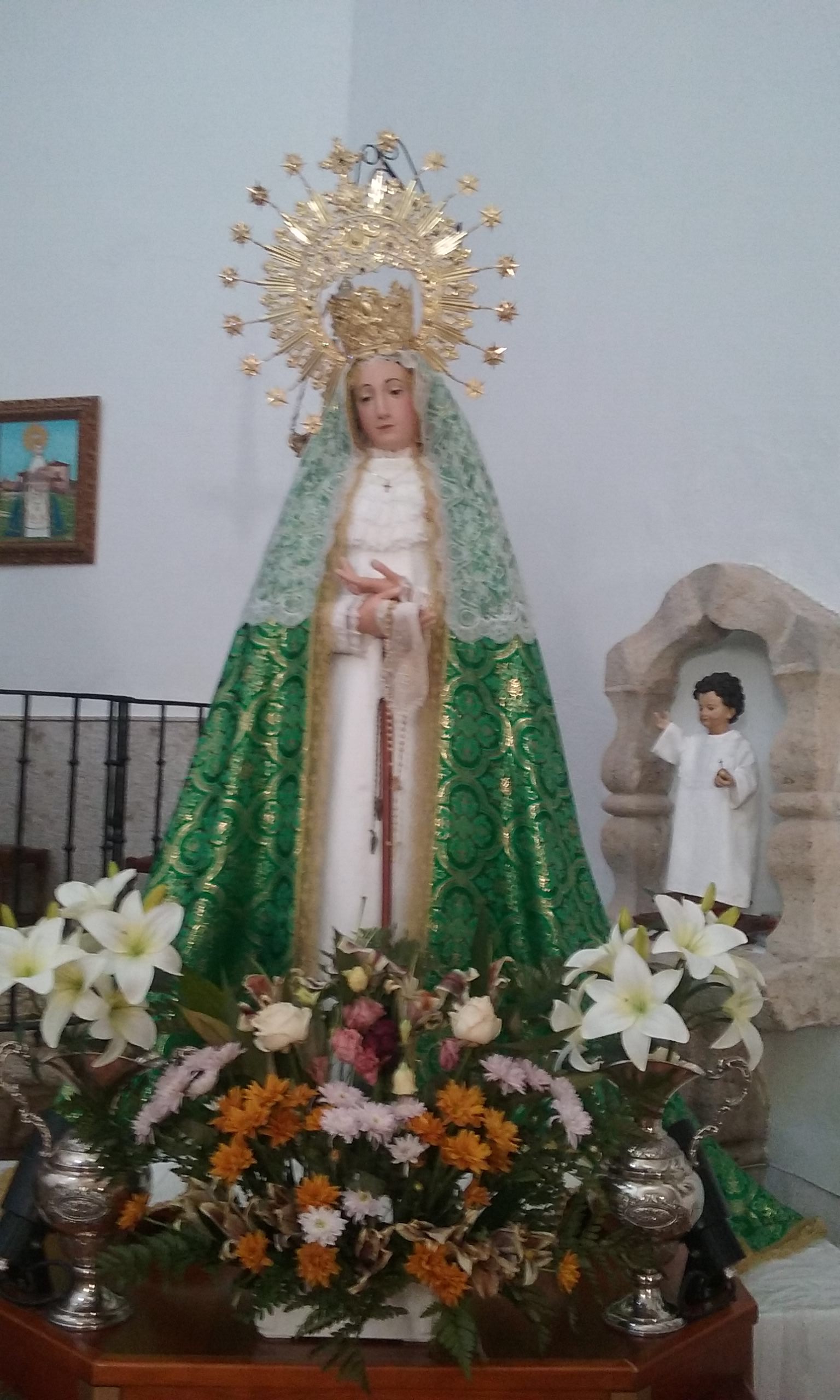 Bajada de la Virgen del Salor a las 18:00 H. en la charca de arriba.Sábado 23 de Marzo de 2019 19:30 h. ORQUESTA en Salones de Bar “EL VIVAS”.Domingo 24 de Marzo de 2019Bendición de la corona en misa de las 11:00 H.FERIA DE MARZO:Lunes 25 de MARZO de 2019:12:00 h. Misa y procesión.19:30 h. CHURROS PARA TODO EL MUNDO. En centro social Isabel VegaDESDE LAS 13:00 h. se realizarán ACTIVIDADES EN LAS PISTAS DEL COLEGIO.CIRCUITO DE ACTIVIDADES “CRAZY-CROSS”